В рамках месячника, посвящённого дню защитника Отечества в Азовском районе 6 февраля на базе Пешковской школы состоялась церемония вступления во Всероссийское военно-патриотическое общественное движение «Юнармия».
В церемонии посвящения в ряды движения "Юнармия" приняли участие глава Администрации Азовского района-Палатный А. Н.
После принятия в ряды "Юнармии", ребята приняли участие в конкурсе "Смотр строя и песни", и завоевали почётное 3 место.
#Азовскийрайон
#МБОУОтрадовскаяСОШ
#Юнармия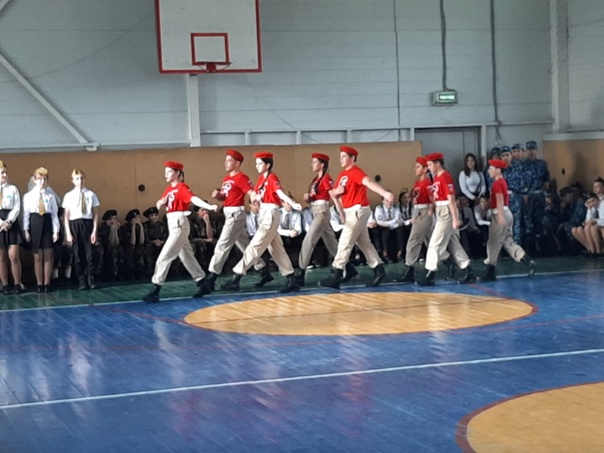 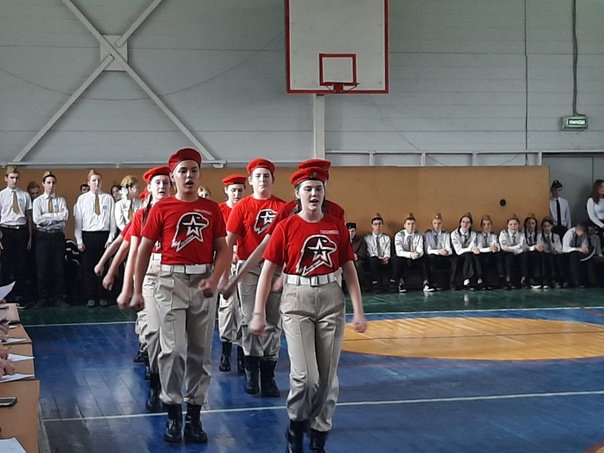 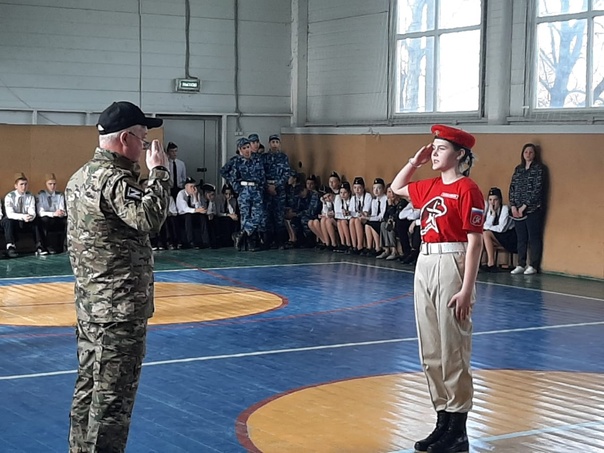 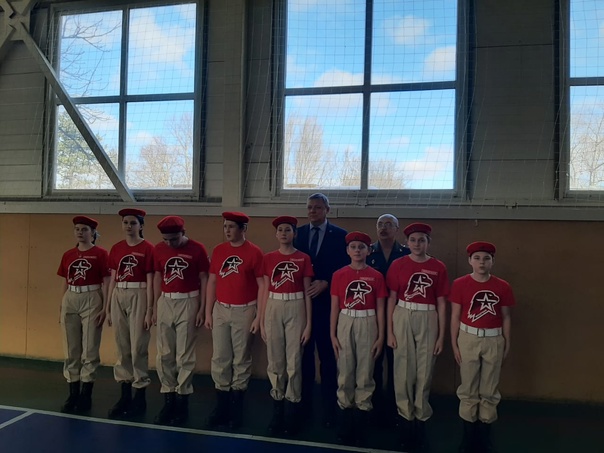 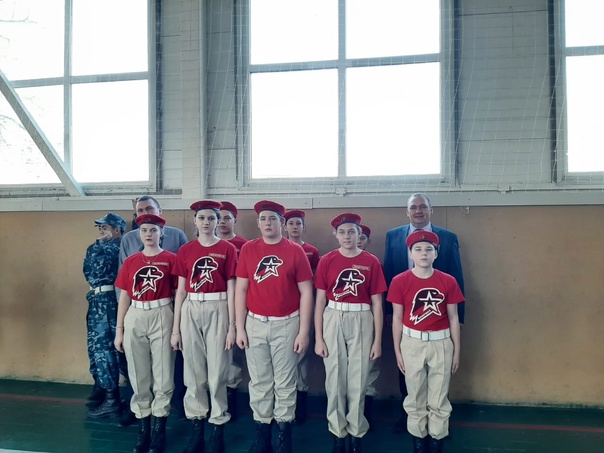 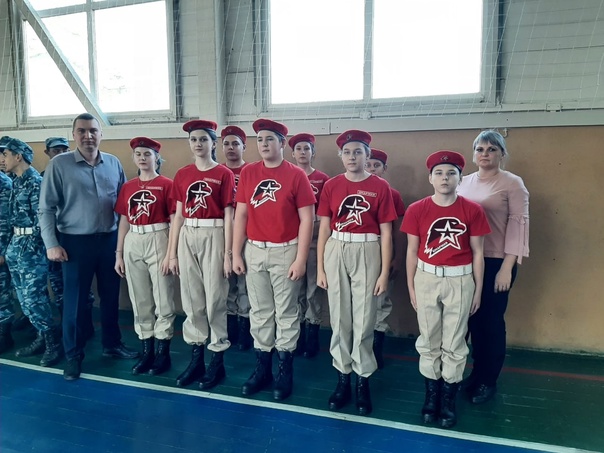 